		Pressemeldung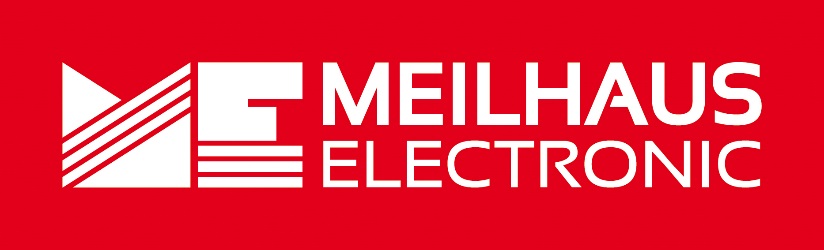 Datum:	März 2023Text/Bilder online:	https://www.meilhaus.de/about/press/2023-q1/
PR08-2023-Siglent-SNA5000A.docx
PR08-2023-Siglent-SNA5000A-1.jpg
PR08-2023-Siglent-SNA5000A-2.jpgThema/Subject:	Siglent SNA5000A-Serie bei Meilhaus Electronic GmbH.Sperrfrist:	-Vektor-Netzwerk-Analysator-Serie bis zu 26,5 GHzSiglent SNA5000AAlling, März 2023 – Mit der A-Serie bietet Siglent hochwertige Messtechnik für anspruchsvolle Anwendungen. Die Geräte der SNA5000A-Serie sind vektorielle Netzwerk-Analysatoren mit einem Frequenzbereich von 9 kHz bis 4,5 oder 8,5 GHz, zwei neue 2-Port-Modelle haben einen Bereich von 100 kHz bis 13,5 GHz bzw. bis 26,5 GHz. Die VNAs SNA5000A sind leistungsstarke und präzise Instrumente zur Bestimmung des Q-Faktors, der Bandbreite und der Einfügedämmung eines Filters. Sie unterstützen 2- oder 4-Port-Streuparameter-, Differenzialparameter- und Zeitbereichsparameter-Messungen. Die Geräte bieten außerdem Impedanzumwandlung, Verschieben der Messebene, Grenzwertprüfung, Restwelligkeitsprüfung, Vorrichtungssimulation und Anpassungen beim Entfernen/Einstecken von Adaptern sowie Messung von skalaren Mischern. Die VNAs SNA5000A von Siglent sind die optimale Lösung für viele Herausforderungen moderner Anwendungen im Bereich HF-Test und -Messung dar, wie z.B. Embedded Design, Wireless Design, HF-Gerätetests und Leistungselektronik. Die vektoriellen Netzwerk-Analysatoren der SNA5000A-Serie von Siglent sind effektive Instrumente zur Bestimmung des Q-Faktors, der Bandbreite und der Einfügungsdämpfung eines Filters. Sie sind mit zwei oder vier Kanälen erhältlich und unterstützen zwei oder vier Ports. Der Frequenzbereich reicht von 9 kHz bis 4,5 GHz oder 8,5 GHz bzw. von 100 kHz bis 13,5 GHz oder 26,5 GHz. Die Frequenzauflösung beträgt 1 Hz, die Pegelauflösung 0,05 dB. Der Dynamikbereich liegt bei 125 dB. Die Geräte ermöglichen verschiedene Arten der Kalibrierung sowie verschiedene Arten von Messungen: Response-Kalibrierung, erweiterte Response-Kalibrierung, Full-one-Port-Kalibrierung, Full-two-Port-Kalibrierung, Full-three-Port-Kalibrierung, Full-four-port-Kalibrierung, TRL-Kalibrierung sowie Streuparametermessung, Differenzparametermessung, Empfängermessung, Grenzwerttest, Ripple-Test, Impedanzwandlung, Fixture-Simulation, Adapterentfernung/-einfügung, Parameteranalyse im Zeitbereich (optional). Die Geräte unterstützen die Streuparameter-Korrektur von SOLT, SOLR, TRL, Response und Enhanced Response für optimale Flexibilität in der Fertigung sowie in F&E-Anwendungen.Die Geräte sind mit den gängigen Schnittstellen Ethernet/LAN und USB Host & Device ausgestattet, optional USB-zu-GPIB-Adapter, und können über SCPI, LabVIEW, IVI basierend auf USB-TMC, VXI-11, Socket, Telnet, WebServer ferngesteuert werden. Sie bieten einen großen 30,7 cm Touch-Screen.Erhältlich sind die Geräte der Siglent-Serie SNA5000A im Meilhaus Electronic Webshop www.meilhaus.de. Über Meilhaus Electronic:Die Meilhaus Electronic GmbH mit Sitz in Alling bei München gehört zu den führenden europäischen Entwicklern, Herstellern und Vertriebs-Unternehmen auf dem Gebiet der PC-Mess- und Schnittstellen-Technik. Seit 1977 bietet Meilhaus Electronic Know-how, innovative Entwicklungen und individuelle, kundenspezifische, EMV-gerechte Lösungen für die professionelle Messtechnik und Datenkommunikation. Einsatzgebiete liegen im Bereich Labor, Industrie, Prozess-Automation, HF-Messtechnik, Pre-Compliance-Test, Gebäude- und Umwelttechnik, Automotive-Diagnose/KFZ-Technik bis hin zu Forschung und Entwicklung sowie Hochschule und Ausbildung. Das Produktspektrum umfasst Messinstrumente wie VNA, Funkkommunikationsanalysatoren, Datenlogger, Schnittstellen, Kabeltester, Software sowie PC-Karten und Komponenten für PCI-Express, PCI, USB und Ethernet.Alles rund um die PC-Messtechnik: Messwerterfassung, Steuerung und Datenübertragung in Labor und Industrie. Erfahren Sie mehr unter www.meilhaus.dePresse-KontaktMarcella Dallmayer
m.dallmayer@meilhaus.deErnst Bratz
e.bratz@meilhaus.de
Tel. (0 81 41) 52 71-171Wir freuen uns über eine Veröffentlichung (Print/Online/Newsletter) und stehen Ihnen für weitere Beiträge und Rückfragen gerne zur Verfügung.Die aktuelle Pressemitteilung inklusive hochauflösendem Bildmaterial finden Sie zum Download unter 
https://www.meilhaus.de/about/press/Meilhaus Electronic GmbHMEsstechnik fängt mit ME an.www.meilhaus.comAm Sonnenlicht 282239 Alling bei MünchenTel.:	(0 81 41) 52 71 - 0Fax:	(0 81 41) 52 71 - 129sales@meilhaus.de